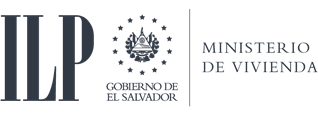 Unidad de Acceso a la Información PúblicaEstadísticos de solicitudesfebrero- abril 2022Perfil del solicitanteEn el periodo se recibieron dos solicitudes, una se declaró como información inexistente; mientras que la otra se entregó la información solicitada. Las solicitudes recibidas en el periodo de este informe fueron interpuestas en las oficinas del ILP.En cuanto al perfil del solicitante, ambas fueron interpuestas por hombres en el rango de 40 a 60 años.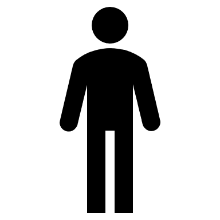 Tipo de información solicitadaLos requerimientos de las dos solicitudes fueron clasificados como información pública, fueron clasificados de complejidad alta por su antigüedad, mayor de 15 años. De acuerdo a la información solicitada, el total de los requerimientos fueron remitidos a la Gerencia de Operaciones.En cuanto a la entrega de la información, un requerimiento se clasifico como inexistente. Mientras que el segundo se entregó la información solicitada.